附件“申特”牌热轧带肋钢筋新旧产品标牌一、新产品标牌:             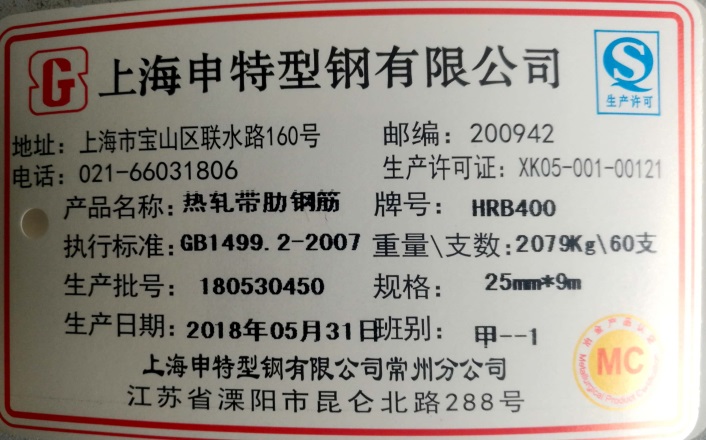   二、旧产品标牌:                    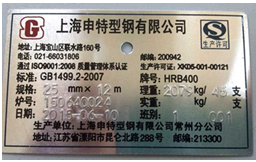 